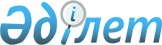 О подчиненности проектно-изыскательского института "Алмаатагипротранс"Постановление Кабинета Министров Республики Казахстан от 12 ноября 1993 года N 1119



          В целях совершенствования управления проектно-изыскательскими
работами в области транспорта в республике Кабинет Министров
Республики Казахстан ПОСТАНОВЛЯЕТ:




          1. Принять предложение Министерства транспорта Республики
Казахстан, согласованное с Государственным комитетом Республики
Казахстан по государственному имуществу, о передаче 
проектно-изыскательского института "Алмаатагипротранс" из ведения
Министерства транспортного строительства Республики Казахстан,
преобразованного в Государственную акционерную компанию "Казакстан
жолдары", в ведение Министерства транспорта Республики Казахстан.




          2. Государственному комитету Республики Казахстан по
государственному имуществу передать в месячный срок в установленном 
порядке в ведение Министерства транспорта Республики Казахстан
проектно-изыскательский институт "Алмаатагипротранс".




          3. Преобразовать институт "Алмаатагипротранс" в Головной
республиканский институт технико-экономических исследований и
проектирования объектов железнодорожного транспорта "Казгипротранс".





  Премьер-министр
Республики Казахстан


					© 2012. РГП на ПХВ «Институт законодательства и правовой информации Республики Казахстан» Министерства юстиции Республики Казахстан
				